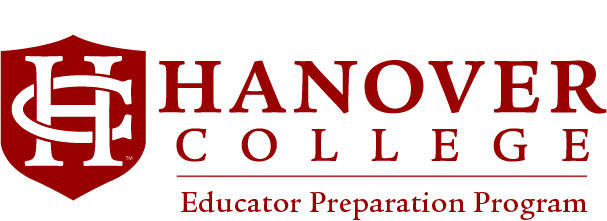 Student Teaching Placement Request FormSept 10, 2019Debbie Hanson, Ed. D.hanson@hanover.eduDate: ___________________________________________________Candidate Name: _________________________________________Contact Number: _________________________________________Email Address: ___________________________________________Advisor(s): _______________________________________________Term and Year for Student Teaching: _________________________Preferred Location:_________________________________________Second Choice Location:______________________________________Local___Madison
___Hanover (Southwestern Jeff. Co. Schools)
___New Washington
___Scottsburg
___Austin
___North Vernon
___Milton/Bedford KYUrban___Indianapolis, IN
___Louisville, KY
___Wartburg West in Denver, CO
___The Philadelphia CenterOther Placement Requests (see Student Teaching Placement Policy document) ____________________Where will you be living during Student Teaching? ____________________________________________Are you aware of the Spicer Phillips Education Grant that can help with certain urban expenses? ________Preferred Grade Level(s): _______________________________________________________________Employment during Student Teaching Assignment (strongly discouraged): ______________________________________Athletics during Student Teaching Assignment (strongly discouraged): __________________________________________Other commitments during Student Teaching (RA, Greek, etc.)__________________________________*The Hanover College Educator Preparation Program STRONGLY discourages our student teachers from commitments that could cause them to give less than their full attention to their student teaching assignment. Permission could be granted in extreme circumstances at the discretion of the EPP faculty. Remember that student teaching is a pass/fail course and failing the course will result in the student NOT receiving certification and being able to be licensed as a teacher through Hanover.